УКРАЇНАПАВЛОГРАДСЬКА МІСЬКА РАДАДНІПРОПЕТРОВСЬКОЇ ОБЛАСТІ(20 сесія VII скликання)РІШЕННЯПро затвердження нової редакції статуту Комунального підприємства«Затишне місто»Павлоградської міської ради	Згідно зі ст. 143, 144 Конституції України, ст. 25, п.30 ч.1 ст. 26, ч.1 ст. 59 Закону України „Про місцеве самоврядування в Україні”, ч.4. ст. 78 Господарського кодексу України, Цивільного кодексу України, Павлоградська міська радаВ И Р І Ш И Л А:1. Збільшити статутний капітал Комунального підприємства «Затишне місто» Павлоградської міської ради на 1300000,00 грн. (один мільйон триста тисяч  гривень 00 коп.) і встановити його в розмірі 23049738,00 грн. (двадцять три мільйони сорок дев’ять тисяч сімсот тридцять вісім гривень 00 коп.).2. Визначити, що збільшення статутного капіталу відповідно до п. 1 цього рішення здійснюється шляхом виділення коштів з міського бюджету.3. Затвердити статут Комунального підприємства «Затишне місто» Павлоградської міської ради в новій редакції (додається).4. Відповідальність за виконанням даного рішення покласти на першого заступника міського голови В.С. Мовчана. 5. Контроль за виконанням цього рішення покласти на постійну депутатську комісію з питань комунальної власності, житлово-комунального господарства, будівництва та енергозбереження (голова – Бочковський В.А.)03.03.2017 р.№ 597-20/VIIМіський голова      А.О.Вершина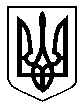 